Муниципальное общеобразовательное учреждение«Средняя общеобразовательная школа №32 имени 177 истребительного авиационного московского полка»Г. о. Подольск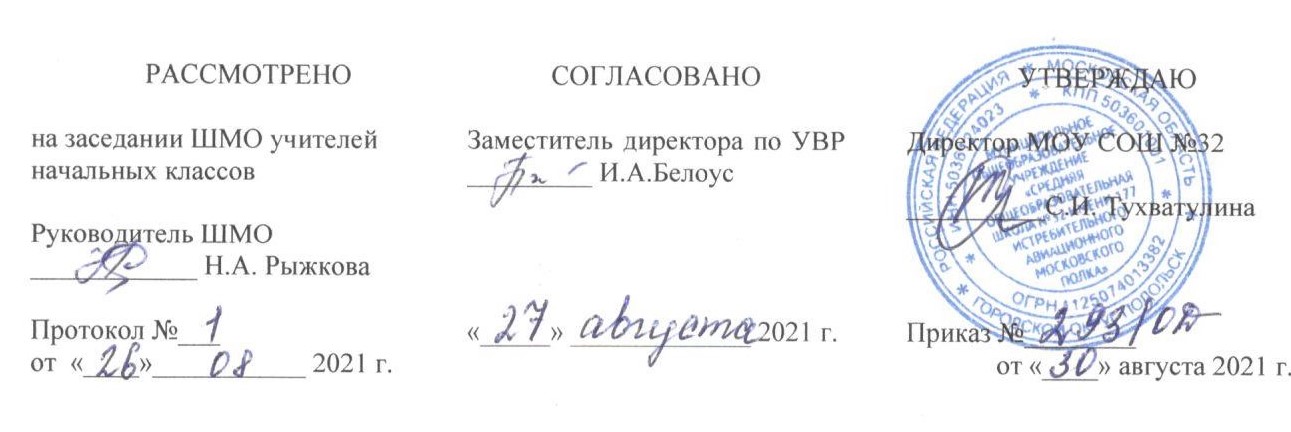 РАБОЧАЯ ПРОГРАММАПО ТЕХНОЛОГИИ(УМК «Школа России»)1 Б, В, Г, Д классыУчебных недель: 33Количество часов в неделю: 1Количество часов в год: 33                                                                                     Составители:                                                                                                                                                                          учителя начальных классов                                                                                    Клипина Татьяна Федоровна                                                                                       Нестеренко Елена Леонидовна                                                                              Белова Ольга Валерьевна                                                                                     Кириллова Ольга Викторовна2021 – 2022 УЧЕБНЫЙ ГОДСодержаниеОбщие цели предмета «Технология»	3Планируемые результаты изучения учебного предмета «Технология»	3Содержание учебного предмета «Технология»	7Тематическое планирование	7Рабочая программа по учебному предмету технология предназначена для 1 класса, разработана в соответствии с ООП НОО МОУ СОШ №32 и составлена на основе авторской программы Е.А. Лутцевой, Т.П. Зуевой «Технология» (М: Просвещение, 2015). Реализация программы предполагает использование УМК «Школа России».Общие цели предмета «Технология»Цели:развитие социально значимых личностных качеств (потребность познавать и исследовать неизвестное, активность, инициативность, самостоятельность, самоуважение и самооценка);приобретения первоначального опыта практической преобразовательной и творческой деятельности в процессе формирования элементарных конструкторско- технологических знаний и умений и проектной деятельности;расширение и обогащение личного жизненно-практического опыта, представлений о профессиональной деятельности человека.Задачи:стимулирование и развитие любознательности, интереса к технике, потребности познавать культурные традиции своего региона, России и других государств;формирование целостной картины мира материальной и духовной культуры как продукта творческой предметно-преобразующей деятельности человека;формирование мотивации успеха и достижений, творческой самореализации на основе организации предметно-преобразующей, художественно-конструкторской деятельности;формирование первоначальных конструкторско-технологических знаний и умений;развитие знаково-символического и пространственного мышления, творческого и репродуктивного воображения; творческого мышления;развитие регулятивной структуры деятельности, включающей целеполагание, планирование (умение составлять план действий и применять его для решения практических задач), прогнозирование, контроль, коррекцию и оценку;формирование внутреннего плана деятельности на основе поэтапной отработки предметно-преобразовательных действий;развитие коммуникативной компетентности младших школьников на основе организации совместной продуктивной деятельности;ознакомление с миром профессий, их социальным значением, историей возникновения и развития;овладение первоначальными умениями передачи, поиска, преобразования, хранения информации, использования компьютера; поиск (проверка) необходимой информации в словарях, каталоге библиотеки.Планируемые результаты изучения учебного предмета«Технология» Личностные результатыУ обучающихся будет сформировано:положительное отношение к труду и профессиональной деятельности человека;бережное отношение к окружающему миру и результату деятельности человека;представление о причинах успеха и неуспеха в предметно-практической деятельности;представление об основных критериях оценивания своей деятельности на основе заданных в учебнике критериев и рубрики «Вопросы юного технолога»;представление об этических нормах сотрудничества, взаимопомощи на основе анализа взаимодействия детей при изготовлении изделия;представление об основных правилах и нормах поведения;умение	организовывать	рабочее	место	и	соблюдать	правила	безопасного использования инструментов и материалов для качественного выполнения изделия;представление о значении проектной деятельности для выполнения изделия;стремление использовать простейшие навыки самообслуживания (уборка комнаты; уход за мебелью, комнатными растениями).Обучающиеся получат возможность для формирования:внутренней позиции на уровне положительного отношения к школе;этических норм (ответственности) на основе анализа взаимодействия учеников при изготовлении изделия;эстетических чувств (красивого и не красивого, аккуратного и не аккуратного);потребности в творческой деятельности и развитии собственных интересов, склонностей и способностей.Метапредметные результаты РегулятивныеОбучающиеся научатся:организовывать своё рабочее место (под руководством учителя);понимать смысл инструкции учителя и принимать учебную задачу;соотносить предлагаемый в учебнике слайдовый план выполнения изделия с текстовым планом;составлять план выполнения работы на основе представленных в учебнике слайдов и проговаривать вслух последовательность выполняемых действий;осуществлять действия по образцу и заданному правилу;контролировать свою деятельность при выполнении изделия на основе слайдового плана;оценивать совместно с учителем результат своих действий на основе заданных в учебнике критериев и рубрики «Вопросы юного технолога» и корректировать их.Обучающиеся получат возможность научиться:с помощью учителя анализировать и планировать предстоящую практическую работу, опираясь на шаблон, образец, рисунок;работать над проектом под руководством учителя и с помощью рубрики «Вопросы юного технолога»: ставить цель, обсуждать и составлять план, распределять роли, проводить самооценку;воспринимать оценку своей работы, данную учителем и товарищами.ПознавательныеОбучающиеся научатся:«читать» условные знаки, данные в учебнике, простые чертежи;различать материалы и инструменты по их назначению, плоские и объёмные фигуры, виды работ и др.;находить и выделять под руководством учителя необходимую информацию из текстов и иллюстраций;использовать знаково-символическую и навигационную системы учебника;выстраивать ответ в соответствии с заданным вопросом;высказывать суждения; обосновывать свой выбор;проводить анализ изделий и реальных объектов по заданным критериям, выделять существенные признаки;сравнивать, классифицировать под руководством учителя реальные объекты и изделия по заданным критериям.Обучающиеся получат возможность научиться:использовать при ответе информацию из таблиц и схем, представленных учебнике;выделять информацию из текстов учебника;использовать полученную информацию для принятия несложных решений;использовать информацию, полученную из текстов учебника, в практической деятельности;характеризовать материалы по их свойствам;группировать профессии людей по материалам, с которыми они связаны;конструировать объёмные изделия из бумаги, пластилина, природных материалов.КоммуникативныеОбучающиеся научатся:задавать вопросы и формулировать ответы при выполнении изделия;слушать собеседника, уметь договариваться и принимать общее решение;выполнять работу в паре, принимая предложенные правила взаимодействия;выслушивать различные точки зрения и высказывать суждения о них.Обучающиеся получат возможность научиться:приводить аргументы и объяснять свой выбор;вести диалог на заданную тему;соглашаться с позицией другого ученика или возражать, приводя простейшие аргументы;быть терпимыми к другим мнениям, учитывать их в совместной работе.Предметные результатыОбучающиеся научатся:воспринимать предметы материальной культуры как продукт творческой предметно-преобразующей деятельности человека на земле, в воздухе, на воде, в информационном пространстве;называть основные виды профессиональной деятельности человека в разных сферах;организовывать рабочее место по предложенному образцу для работы с материалами (бумагой, пластичными материалами, природными материалами, тканью, нитками) и инструментами (ножницами, стеками, швейной иглой, шилом);соблюдать правила безопасной работы с инструментами и приспособлениями при выполнении изделия;различать материалы и инструменты; определять необходимые материалы, инструменты и приспособления в зависимости от вида работы;проводить анализ под руководством учителя простейших предметов быта по используемому материалу;объяснять значение понятия «технология» (процесс изготовления изделия).Обучающиеся получат возможность научиться:уважительно относится к труду людей;определять в своей деятельности элементы профессиональной деятельности человека;организовывать рабочее место для работы с материалами и инструментами;отбирать материалы и инструменты в зависимости от вида работы;анализировать предметы быта по используемому материалу.Технология ручной обработки материалов Элементы графической грамоты Обучающиеся научатся:узнавать и называть основные материалы и их свойства;узнавать, называть, выполнять и выбирать технологические приемы ручной обработки материалов в зависимости от их свойств;использовать карандаш и резинку при вычерчивании, рисовании заготовок;чертить прямые линии по линейке и по намеченным точкам;использовать правила и способы работы с шилом, швейной иглой, булавками, напёрстком, ножницами, гаечным и накидным ключами;использовать стеки при работе с пластичными материалами, а также при декорировании изделия.Обучающиеся получат возможность научиться:комбинировать различные технологии при выполнении одного изделия;использовать одну технологию для изготовления разных изделий;применять инструменты и приспособления в практической работе в быту и профессиональной деятельности;оформлять изделия по собственному замыслу и на основе предложенного образца.Конструирование и моделированиеОбучающиеся научатся:выделять детали конструкции, называть их форму и способ соединения;анализировать конструкцию изделия по рисунку, фотографии, схеме;изготавливать конструкцию по слайдовому плану и / или заданным условиям.Обучающиеся получат возможность научиться:создавать мысленный образ конструкции и воплощать этот образ в материале;изменять вид конструкции. Практика работы на компьютере Обучающиеся научатся:понимать информацию, представленную в разных формах;наблюдать и соотносить разные информационные объекты в учебнике (текст, иллюстративный материал, текстовый план, слайдовый план);выполнять простейшие преобразования информации (перевод текстовой информации в рисуночную и / или табличную форму);работать со «Словарём юного технолога».Обучающиеся получат возможность научиться:понимать значение компьютера для получения информации;различать и использовать информацию, представленную в различных формах;наблюдать за действиями взрослых при работе на компьютере и принимать посильное участие в поиске информации;соблюдать правила работы на компьютере;находить информацию по заданной теме на основе текста и иллюстраций учебника.Проектная деятельностьОбучающиеся научатся:составлять план работы на основе слайдов, предложенных в учебнике;распределять обязанности в соответствии с заданными условиями при работе в паре.Обучающиеся получат возможность научиться:первоначальным навыкам работы над проектом под руководством учителя;ставить цели, распределять роли при выполнении изделия, проводить оценку качества выполнения изделия;развивать навыки работы в коллективе, умения работать в паре;применять на практике правила сотрудничества в коллективной деятельности.Содержание учебного предмета «Технология»Раздел 1.Природная мастерская (8 ч) Рукотворный и природный мир города. На земле, на воде и в воздухе.Природа и творчество. Природные материалы. Семена и фантазии. Композиция из листьев. Что такое композиция? Орнамент из листьев. Что такое орнамент? Природные материалы. Как их соединить?Раздел 2.Пластилиновая мастерская (4 ч)Материалы для лепки. Что может пластилин? В мастерской кондитера. Как работает мастер?В море. Какие цвета и формы у морских обитателей? Наши проекты. Аквариум.Раздел 3.Бумажная мастерская (16 ч) Мастерская Деда Мороза и Снегурочки. Наши проекты. Скоро Новый год!Бумага. Какие у неё есть секреты? Бумага и картон. Какие секреты у картона?Оригами. Как сгибать и складывать бумагу? Обитатели пруда. Какие секреты у оригами? Животные зоопарка. Одна основа, а сколько фигурок?Наша армия родная.Ножницы. Что ты о них знаешь?Весенний праздник 8 марта. Как сделать подарок-портрет? Шаблон. Для чего он нужен? Бабочки. Как изготовить их из листа бумаги? Орнамент в полосе. Для чего нужен орнамент?Образы весны. Какие краски у весны? Настроение весны. Что такое колорит? Праздники и традиции весны. Какие они?Раздел 4.Текстильная мастерская (5 ч) Мир тканей. Для чего нужны ткани? Игла-труженица. Что умеет игла?Вышивка. Для чего она нужна? Прямая строчка и перевивы. Для чего они нужны? Прямая строчка и перевивы. Для чего они нужны? Закрепление.Проверка знаний и умений, полученных в 1 классе.Тематическое планирование№Тема раздела/темыТема раздела/темыКоличествоп/пТема раздела/темыТема раздела/темычасовТема раздела/темыТема раздела/темына изучение1Природная мастерскаяПриродная мастерская82Пластилиновая мастерскаяПластилиновая мастерская43Бумажная мастерскаяБумажная мастерская164Текстильная мастерскаяТекстильная мастерская5ИтогоИтого33Проектная деятельностьПроектная деятельностьПроектная деятельностьПроектная деятельностьСрокиСрокиТема проектаТема проектаII четвертьII четверть«Аквариум»«Аквариум»II четверть«СкII четверть«Скоро Новый год!»оро Новый год!»